もくじ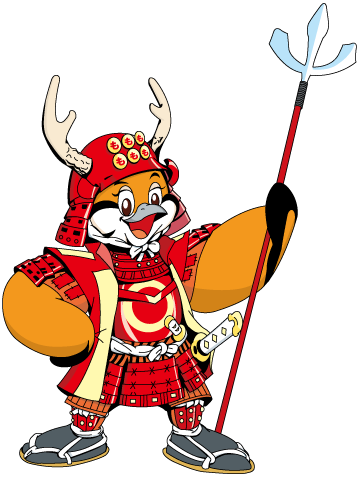 データで見る予算（府税）のあらまし・ 1平成２８年度当初予算・・・・・・・・ 3税金の種類・・・・・・・・・・・・・ 5平成２８年度　主な税制改正の紹介・・ 7ふるさと納税・・・・・・・・・・・・ 8しごとと税個人府民税（府税）・・・・・・・・・ 9個人市町村民税（市町村税）・・・・・12個人事業税（府税）・・・・・・・・・13法人府民税（府税）・・・・・・・・・14法人事業税（府税）・・・・・・・・・14地方法人特別税（国税）・・・・・・・16法人市町村民税（市町村税）・・・・・17所得税（国税）・・・・・・・・・・・18法人税（国税）・・・・・・・・・・・18地方法人税（国税）・・・・・・・・・19事業所税（市町村税）・・・・・・・・19鉱区税（府税）・・・・・・・・・・・19自動車と税自動車税（府税）・・・・・・・・・・20自動車取得税（府税）・・・・・・・・23軽自動車税（市町村税）・・・・・・・23自動車重量税（国税）・・・・・・・・25軽油引取税（府税）・・・・・・・・・25揮発油税・地方揮発油税（国税）・・・26石油ガス税（国税）・・・・・・・・・26不動産と税不動産取得税（府税）・・・・・・・・27固定資産税（市町村税）・・・・・・・28都市計画税（市町村税）・・・・・・・28特別土地保有税（市町村税）・・・・・28府が課する固定資産税（府税）・・・・29登録免許税（国税）・・・・・・・・・29くらしと税消費税（国税）・・・・・・・・・・・30地方消費税（府税）・・・・・・・・・30たばこ税（府税、国税、市町村税）・・31ゴルフ場利用税（府税）・・・・・・・32狩猟税（府税）・・・・・・・・・・・32利子等に係る府民税　　　　府民税利子割（府税）・・・・33特定配当等に係る府民税　　　　府民税配当割（府税）・・・・33特定株式等譲渡所得金額に係る府民税府民税株式等譲渡所得割（府税）・・・ 34相続税（国税）・・・・・・・・・・・34贈与税（国税）・・・・・・・・・・・35宿泊税（府税）・・・・・・・・・・・36税の制度府税を納めるには・・・・・・・・・ 36延滞金・・・・・・・・・・・・・・ 38滞納処分・・・・・・・・・・・・・ 39減免・猶予・・・・・・・・・・・・ 39審査請求・・・・・・・・・・・・・ 39納税証明書の交付・・・・・・・・・ 40お問い合わせ先府税事務所・大阪府域地方税徴収機構・大阪自動車税事務所・本庁・・ 41自動車税ｺｰﾙｾﾝﾀｰ・国税局・税務署・・42市役所（市税事務所）・町村役場・・・43府税事務所・大阪自動車税事務所（分室）・税務局の所在地図・・45